«О внесении изменений в решение Совета сельского поселения «Кузьёль» от 26.11.2019 года № I-12 /40 «Об утверждении Положения о порядке исчисления и уплаты земельного налога»»Руководствуясь Федеральным законом от 29.09.2019 N 325-ФЗ «О внесении изменений в части первую и вторую Налогового кодекса Российской Федерации», Уставом муниципального образования сельского поселения «Кузьёль»Совет сельского поселения «Кузьёль» РЕШИЛ:          1. Внести в решение Совета сельского поселения «Кузьёль» от 26.11.2019 №I-12/40 «Об утверждении Положения о порядке исчисления и уплаты земельного налога» следующие изменения: Пункт 2 Решения  изложить в следующей редакции: «2.Признать утратившим силу:- решение Совета сельского поселения «Кузьёль» от 09.06.2017 №IV-8/26 «Об утверждении Положения о порядке исчисления и уплаты земельного налога»,- решение Совета сельского поселения «Кузьёль» от 23.03.2018 № IV-14/51 «О внесении изменений в решение Совета сельского поселения «Кузьёль» от 09.06.2017 №IV-8/26 «Об утверждении Положения о порядке исчисления и уплаты земельного налога»».2. Настоящее решение вступает в силу  со дня официального обнародования. Глава сельского поселения «Кузьёль»                                                              В.П.Шакирова«Кузьёль» сикт овмöдчöминса Сöвет «Кузьёль» сикт овмöдчöминса Сöвет «Кузьёль» сикт овмöдчöминса Сöвет 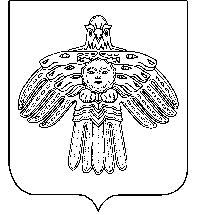 Совет сельского поселения «Кузьёль»Совет сельского поселения «Кузьёль»РЕШЕНИЕПОМШУÖМот16 июля 2020 г.№ № I-21/65          (Республика Коми , п. Кузьёль)         (Республика Коми , п. Кузьёль)         (Республика Коми , п. Кузьёль)